Praktikumsbetriebe der FOS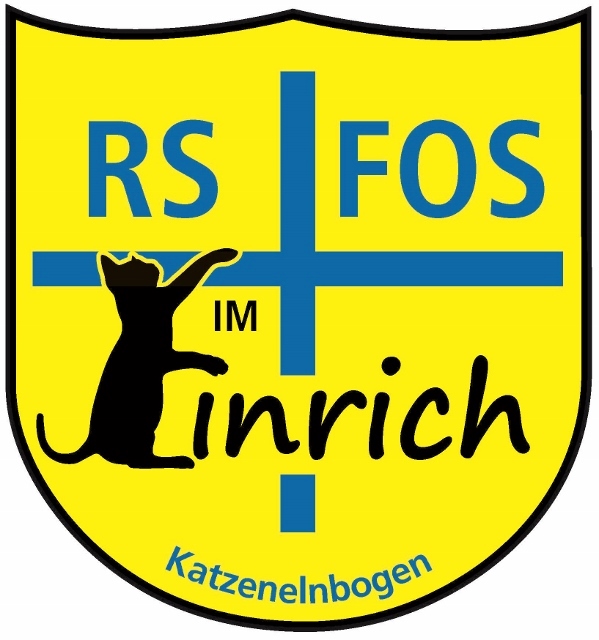        - Gesundheit und Soziales -Realschule plus und Fachoberschule im Einrich– kooperative Realschule – Im Gänsberg 756368 KatzenelnbogenTel.: 06486 90030 		Fax: 06486 900314 		Email: verwaltung@rs-einrich.deListe möglicher PraktikumsbetriebeFachoberschule – Fachrichtung Gesundheit und Soziales, Schwerpunkt GesundheitDie Liste soll Ihnen eine Hilfe sein, wenn Sie aus eigener Initiative keinen geeigneten Praktikumsplatz finden können. Sie können sich in jedem geeigneten Betrieb um einen Praktikumsplatz für die Dauer eines Jahres bewerben. Die Anforderungen an den Praktikumsbetrieb können Sie den Schriften entnehmen, die Sie mit dem Anmeldeformular erhalten haben oder Sie informieren sich unter www.realschuleplus.rlp.de.FOSSI-PARTNER:(FOSSI-Partner unterstützen seit 2022 unsere Fachoberschule in besonderer Weise)NameGewerbe/BetätigungsfeldPLZOrtStraße/HausnummerWohnhaus MichelbachWohnheim65326Aarbergen-MichelbachTaunusstr.30Praxis für ErgotherapieMarco GutalErgotherapie65326Aarbergen-MichelbachSchneidertal Str. 25Ev. Integrative Kindertagesstätte AltendiezKiga65624AltendiezHelenenstr.15Georg-Vömel-HausPDL Fr. JaegerAltenpflege56130Bad EmsSchanzgraben1Friedenswarte Unterwegs Ambulante Dienste der Stiftung Diakoniewerk FriedenswartePDL Fr. BrandstetterAmb. Pflege56130Bad EmsSchanzgraben 3Hufeland KlinikKrankenhaus56130Bad EmsTaunusallee 5MalbergklinikKrankenhaus56130Bad EmsRömerstr. 44 – 46KreisaltenzentrumAltenpflege65307Bad SchwalbachReitallee 2Helios KlinikKrankenhaus65307Bad SchwalbachEmser Str. 29Klinik am Park Physiotherapie65307 Bad SchwalbachParkstr.7Montanus-Klinik Rehabilitationsklinik65307Bad SchwalbachMerianstr. 10Klinikzentrum LindenalleePL Hr. AckermannKrankenhaus65321Bad SchwalbachMartha-von-Opel-Weg 42-46Vincent KrankenhausKrankenhaus65582DiezAdelheidstr. 2Helios Klinik DiezKurklinik65582DiezFelkestraße 37Gesundheitszentrum DiezPhysiotherapie65582DiezWilhelmstr.44Physiotherapie LotzPhysiotherapie65582DiezIm Werkes 1Get Up Fitness & Gesundheit65582DiezIndustriestr. 32Gesundheitszentrum HahnstättenPhysiotherapie65623HahnstättenAarstraße 5Praxis Köbelerhof Osteopathie, Psychosomatik, Psychotherapie56370KördorfKöbelerhof 5Kita „Wirbelwind“Integ.Kiga65321HeidenrodAm Dorf-gemeinschaftshaus 1LindenschulePflege, Logopädie, Ergotherapie65329HohensteinBleidenstadter Weg 14Einrich ApothekeApotheke56368KatzenelnbogenUntertalstr. 31Hippotherapie-Rhein-LahnPhysiotherapie56368KatzenelnbogenMoorenmühle 1Senioren CentrumAltenpflege56368KatzenelnbogenAarstr. 15Seniorenstift - Theodor FliednerstiftungAltenpflege56368KatzenelnbogenStiftstr.  14Fachklinik KatzenelnbogenPsychiatrie56368KatzenelnbogenAarstr. 17Praxis für PhysiotherapieJudith EberlingPhysiotherapie56368KatzenelnbogenGartenstr. 30MVZ Gesundheitszentrum im EinrichGesundheitszentrum65368KatzenelnbogenUntertalstr. 9aVerbandsgemeindeverwaltungSozialarbeit56368KatzenelnbogenBurgstr.1Marienhof (Kath. Kliniken Koblenz-Montabaur)Krankenhaus56073KoblenzRudolf-Virchow-Str. 7Stiftungsklinikum MittelrheinKrankenhaus56068KoblenzJohannes-Müller- Str. 7BrüderhausKrankenhaus56073 KoblenzKardinal-Krementz-Str. 1-5St. Elisabeth-KrankenhausKrankenhaus56112LahnsteinOstallee 3St. Vincenz KrankenhausKrankenhaus65549LimburgAuf dem SchafsbergPaediatricum „Am Schafsberg“Pädiatrie65549LimburgFerdinand-Dirichs-Str. 17AltenpflegeheimHaus Hohe LayPDL Fr. QuirmbachAltenpflege56377NassauHohe-Lay-Str. 10Amb. Dienste am MarienkrankenhausAmbul. Pflege56377NassauNeuzebachweg  2MarienkrankenhausKrankenhaus56377NassauNeuzebachweg  2Stiftung ScheuernBehindertenhilfe56377NassauAm Burgberg 16PhysiowellPhysiotherapie56377NassauBahnhofstr. 4Impuls Fitn.-& WellnessspaPhysiotherapie56377NassauIn der Salzau 14Stiftungsklinikum Mittelrhein Alten- und PflegeheimPaulinenstift Altenpflege56355NastättenBorngraben 14 bGemeinschaftsklinikum Mittelrhein GmbH
PflegedienstleitungKrankenhaus56355NastättenBorngasse 14Diakoniestation NastättenAltenpflege56355NastättenBorngasse 14aErgotherapiepraxis Luisa OdelgaErgotherapie56355NastättenRömerstr.7Markus Ring PhysiotherapiePhysiotherapie56355NastättenRheinstraße 52aPraxis DillenbergerPhysiotherapie56355NastättenBahnhofsalle 1aKindergarten „Regenbogen“Kiga56379SinghofenErich-Kästner-Str. 9Erich-Kästner-SchuleSchule56379SinghofenErich-Kästner-Str. 5Edith-Stein-HausWohnheim56346 St.GoarshausenWellmicher-Str.35Johann-Hinrich-Wichern SchuleSchule65203WiesbadenDyckerhoffstr. 22